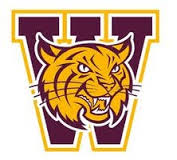 1 Wildcat Way Weymouth, MA 02190 (781)335-8777Field Trip Permission FormStudent’s Name:__________________ Teachers:Mrs. Kenny, Ms. Gilbert, & Mr. DSDate of Trip: Saturday 11/10/18			Time: 7:00am-6:00pm 	  Trip Destination: UMass Band Day @ Gillette StadiumBy signing this form, I (parent or guardian) certify that I________________________________                                                                                             (Name of parent or guardian)request that my child __________________________________________________________ be                                                            (Name of child)allowed to go to ________________________________________________________________				               (Destination of trip)on ____________________with___________________________________________________.                  (Dates)	        		  (Name of Teacher or sponsoring administrator)Phone # where parent/guardian can be reached in case of any emergency: ________________ Alternate Emergency Contact _____________________________________________________Phone # of alternate emergency contact_____________________________________________Please list any allergies or medical conditions of which the teacher should be aware during the field trip:    _____________________________________________________________________________ ______________________________________________________________________________STUDENTS MUST BRING A BAGGED LUNCH. PLEASE SEND STUDENTS WITH CASH TO PURCHASE DINNER AT GILLETTE.I have read the instructions written above, and I release the teacher, Principal, Administrators, and school from all liability and waive any claims against them.____________________________________               __________________      Signature of Parent or Guardian    				    Date